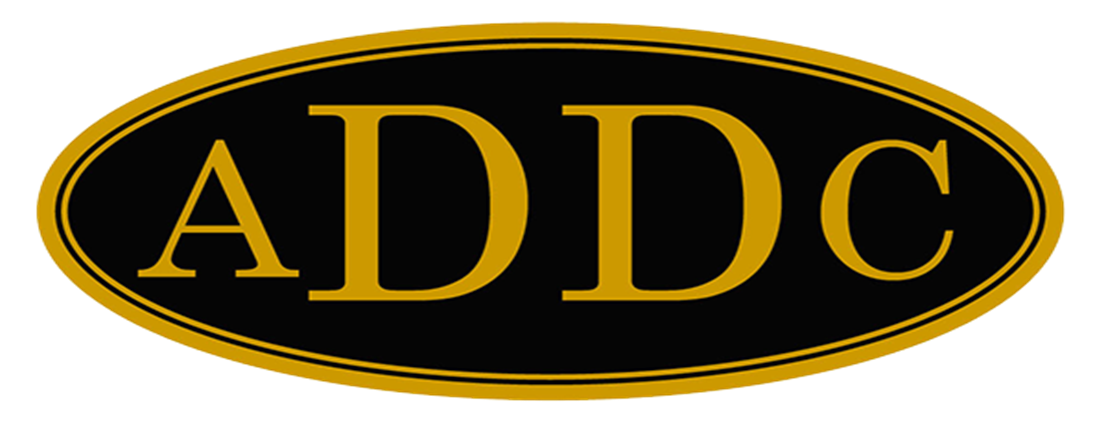 Liberal LoggingsDesk and Derrick Club of Liberal, KansasVolume 1, Edition 4, April 4, 2022President’s letterKaty McKinleyEmails are flying “to and frow”, final preparations being made, speeches written, “to do” lists checked and rechecked and bags being packed for the Central Region Meeting in Wichita Falls, Texas April 28-May 1, 2022.   Yea!  For the first time in two years, we will be able to meet in person to take care of business, hug friends, make new friends, and make memories!   Oh, and maybe, do a little shopping.   Tammy Garth-Davis and myself will accompany our very own Jamie Sabata as Central Region Director.  I know she has put her heart into position and will have a very successful Region Meeting.  She will make us all proud!We have several exciting things going on in the Liberal Club, starting with a guest speaker, Chris Purdy from TCEC for our April Monthly Meeting Program.  He will be sharing information of how the Electrical Co-op works with the oil and gas industry.  We have also submitted an application for their “Round-Up” program.  Applications for Operation Round Up are considered for funding by the independent board of directors for the TCEC Foundation. Funding for this program is collected directly from TCEC members who choose to round up their electric bills and is kept entirely separate from the cooperative. The mission of the program is to support community-based organizations for charitable, educational or emergency services purposes. Organizations can apply for funding multiple times in one year.  A decision will be made mid -April, and if approved, we will be using this donation to purchase Petro-Molly and Petro-Mack booklets and the magic suitcase to share with elementary students in our local area.  Stay tuned.We now have tickets to sell for a chance to win a SCCY 9 MM first place/ $100 gift card second place.  Tickets are $10 each so let’s sell, sell, sell those tickets!   We will also be selling snap bracelets and ADDC and other oil and gas related snaps at the Region Meeting.  Our local club is also providing the pizza for the Quilt of Valour ladies (of which our own Katie Berg is a quilting queen) as they meet April 2nd to sew quilts for our veterans.A huge thank you to everyone who took food to our member, Cherie Rash, this past month.  It was so good to see her and witness her improvements as she continues to recover from the after-effects of Covid.  Finally, I was made aware that one of our former members, Cheley McAlister passed away.  Cheley was a mentor to me when I came into Desk and Derrick in 1990.  Even though she had retired from both work and Desk and Derrick, she served as a judge for contest entries a few years back.   Here are a few pictures of Cheley – some from Desk and Derrick days.  Coincidently, Cheley’s birthday would have been April 4th, the day of our monthly meeting.  Happy Easter to all!Katy.   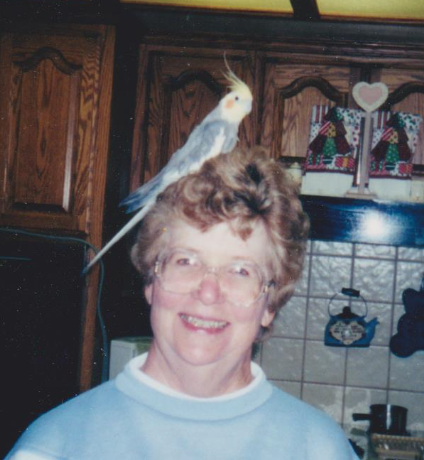 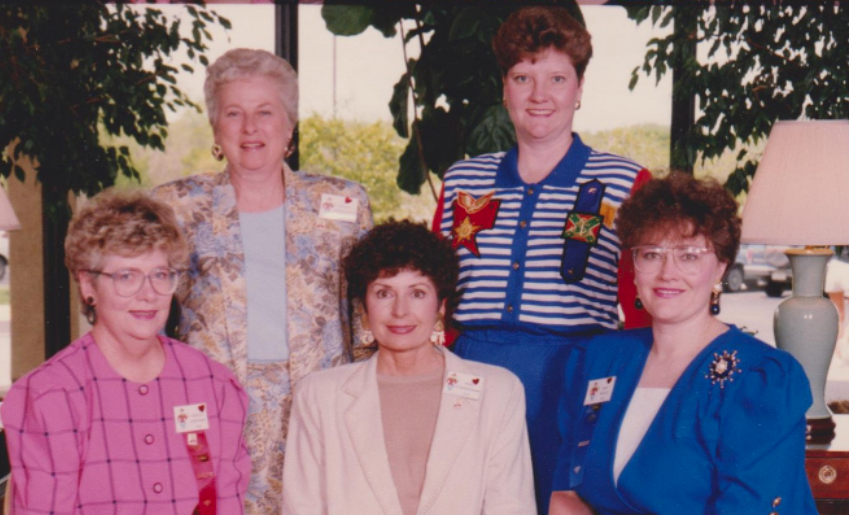 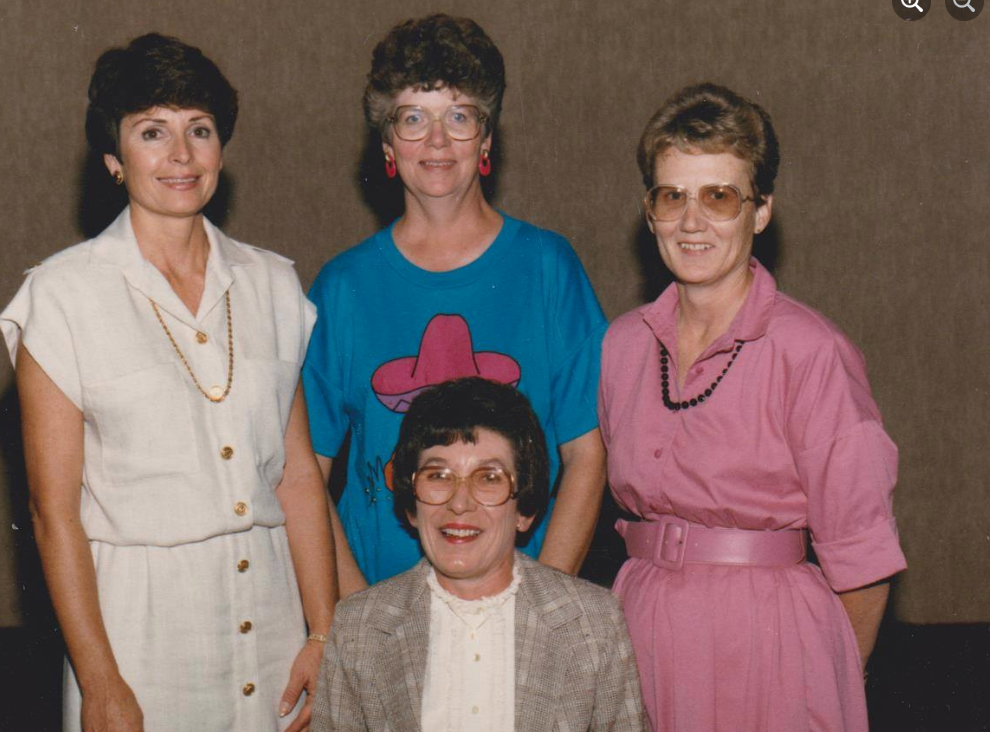 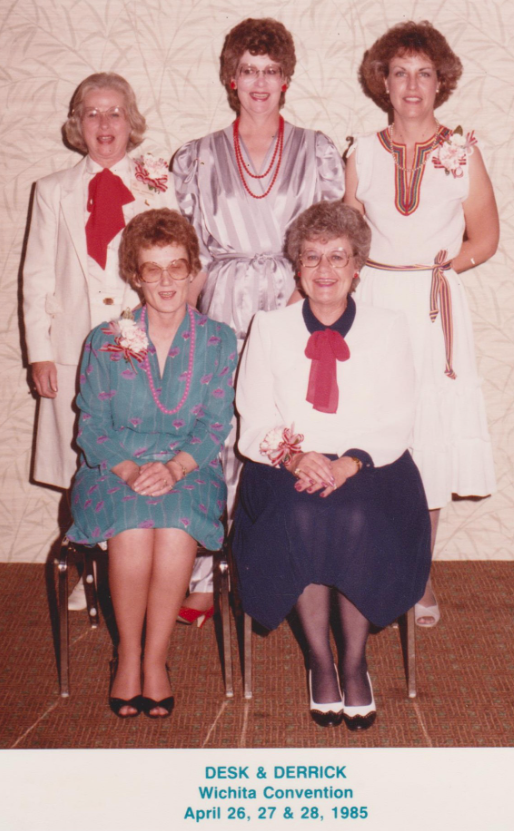 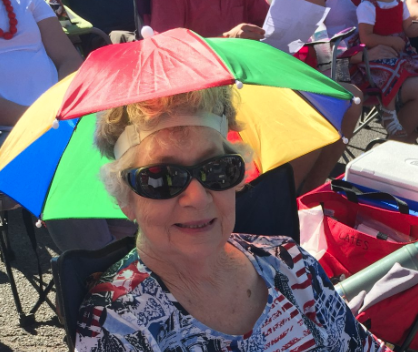 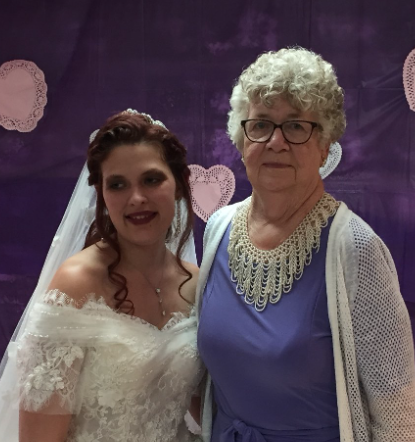 ADDC President’s Letter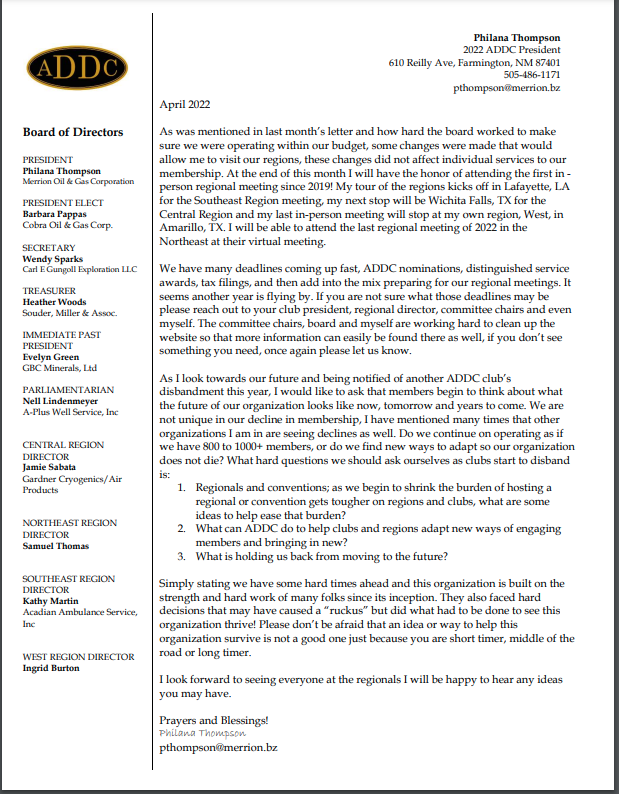 Central Region Director Newsletter   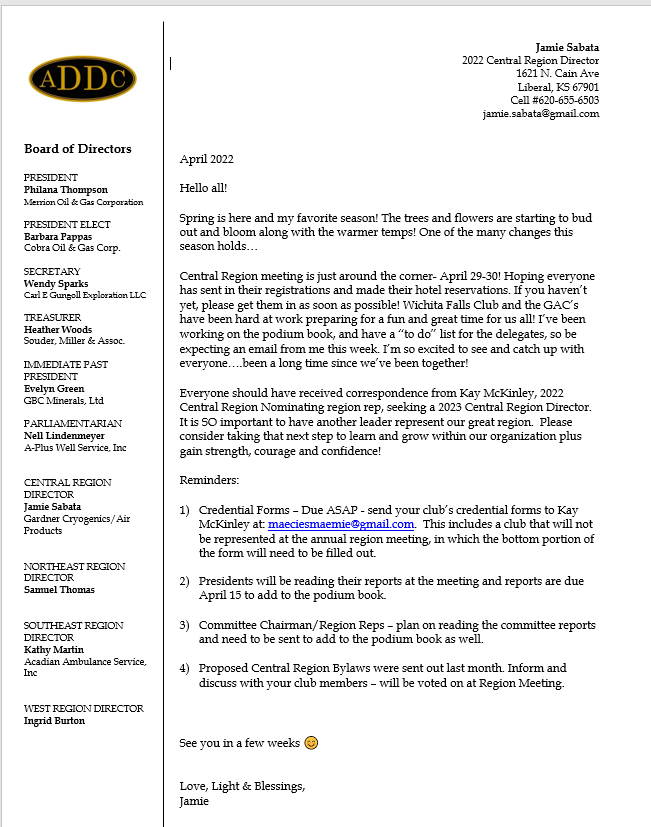 Dates to remember:Liberal Club Meetings First Monday of the monthNext Meeting – April 9th, 20226:00 p.m.Brickhouse Bar-B-QCentral Region: April 28 – May 1, 2022Wichita Falls, TX2022 ADDC Convention & ConferenceSeptember 21-25, 2022DoubleTree Hotel Pittsburgh/Meadow Lands – Washington, PAHost Region: Northeast RegionOrganizational Information